DESKRIPSI SINGKATMata kuliah ini menjelaskan pemahaman konsep dan teori-teori dalam komunikasi antar budaya, terutama berkaitan dengan high context culture dan low context cultureUNSUR CAPAIAN PEMBELAJARANMahasiswa dapat mempelajari komunikasi yang berlangsung dalam konteks multikultur. Selanjutnya, mahasiswa dapat mempelajari permasalahan komunikasi yang timbul akibat perbedaan kultur dalam konteks lokal maupun global, pengaruh komunikasi terhadap individu dan kelompok, tentang perilaku kolektif, perubahan sosial dan perubahan kebudayaan, bagaimana mengidentifikasi masalah-masalah komunikasi dalam masyarakat, serta bagaimana mengelola keberagaman kultur tersebut (managing diversity). KOMPONEN PENILAIANKehadiran 10%Partisipasi di DalamKelas, Quiz, Tugas, Attitude 30 %UTS 30%UAS 30 %KRITERIA PENILAIANKemampuan memahami melalui penjelasan dalam forum diskusiKemampuan presentasi terkait beberapa topik yang ditugaskan secara berkelompokMenjawab quiz tertulisAnalisis sederhana terhadap contoh kasusKemampuan menjelaskan komunikasi dengan budaya yang berbeda beda di mancanegaraDAFTAR REFERENSILarry A. Samovar dan Richard E. Porter. 1991. Communication Between Culture. Belmont, California: WadsworthRENCANA PEMBELAJARAN SEMESTER (RPS)DESKRIPSI TUGAS RUBRIK PENILAIAN(Keterangan: format umum adalah yang di bawah ini, namun Prodi dapat membuat format tersendiri, sesuai dengan penilaian yang akan dibuat. Misalnya untuk penilaian presentasi atau penilaian praktek memiliki rubrik yang berbeda, jadi bisa lebih dari 1 rubrik untuk setiap mata kuliah)PENUTUPRencanaPembelajaran Semester (RPS) ini berlaku mulai tanggal 26 Agustus, untuk mahasiswa UPJ Tahun Akademik 2016/ 2017dan seterusnya. RPS ini dievaluasi secara berkala setiap semester dan akan dilakukan perbaikan jika dalam penerapannya masih diperlukan penyempurnaan.STATUS DOKUMEN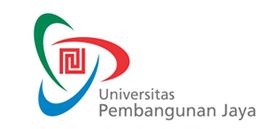 RENCANA PEMBELAJARAN SEMESTERF-0653F-0653RENCANA PEMBELAJARAN SEMESTERIssue/Revisi: RENCANA PEMBELAJARAN SEMESTERTanggal Berlaku: 1 Januari 2017RENCANA PEMBELAJARAN SEMESTERUntuk Tahun Akademik: 2016/2017RENCANA PEMBELAJARAN SEMESTERMasa Berlaku: 4 (empat) tahunRENCANA PEMBELAJARAN SEMESTERJml Halaman: 7 halamanMata Kuliah:Komunikasi Antar BudayaKode MK: COM 207Program Studi:Ilmu KomunikasiPenyusun: Nuria AstaginiSks: 3SksKelompok Mata Kuliah: MayorMingguKemampuanAkhir yang DiharapkanBahanKajian(Materi Ajar)BentukPembelajaranKriteria/IndikatorPenilaianBobotNilaiStandarKompetensiProfesi1-4Mampu menjelaskan dan mempresentasikan pengertian dan ruang lingkup komunikasi antar budaya serta berbagai faktor yang mempengaruhi persepsi dalam proses komunikasi antar budayaPengertian dan ruang lingkup komunikasi antar budayaKebudayaan dan Komunikasi dalam komunikasi antar budayaFaktor budaya yang mempengaruhi proses komunikasi antar budayaCeramahDiskusi PresentasiMakalahKelengkapan dan kebenaran penjelasan, Penyajian presentasi yang komunikatif dan kreatif10%5-6Mampu mengidentifikasi berbagai pola kultural dalam komunikasi antar budaya dan hambatan dalam proses Komunikasi Antar BudayaKonteks dalam perilaku komunikasi antar budayaPerbedaan culturalPerbedaan nilaiSmall Group DiscussionProblem Based LearningKebenaran identifikasi, kerjasama10%7Mampu mengidentifikasi perbedaan komunikasi verbal dan pengaruhnya dalam Komunikasi Antar BudayaBahasa dan budayaKuisSmall Group DiscussionProblem Based DiscussionKebenaran identifikasi, kerjasama5%8UJIAN TENGAH SEMESTER20%9Mampu mengidentifikasi komunikasi non verbal dan pengaruhnya dalam Komunikasi Antar Budaya1.  Berbagai bahasa non verbal di budaya yang berbedaSmall Group DiscussionProblem Based LearningKebenaran identifikasi, kerjasama5%10- 12Mampu melakukan analisis dan evaluasi terhadap konflik antar budaya, menjabarkan konsep gegar budaya dan strategi adaptasinyaMengelola konflik dalam masyarakat multikulturalMemahami penyesuaian antar budayaGegar budaya (culture shock) Problem Based LearningKetepatan analisis yang komprehensif, kemampuan komunikasi, presentasi yang kreatif dan komunikatif15%13-15Mahasiswa mampu membuat menganalisis pola kebudayaan dari sebuah negara, melakukan evaluasi dan mempresentasikannya sesuai dengan fakta dan norma Pola kebudayaan dalam sebuah negaraPerbedaan kulturalPerbedaan nilaiPenyesuaian antar budayaKuisProblem Based LearningAnalisis yang komprehensif, Evaluasi yang menyeluruh, presentasi yang kreatif, kemampuan komunikasi yang baik 15%16UJIAN AKHIR SEMESTER20%Mata Kuliah:Komunikasi Antar BudayaKode MK:COM 207Mingguke:7 dan 15Tugaske: 1 dan 2TujuanTugas:Mahasiswa mampu mengaitkan antara materi komunikasi antar budaya dengan implementasinya dalam membuat analisa mengenai komunikasi antar budaya yang ada di mancanegaraUraianTugas:Obyek Konsep komunikasi antar budaya dari berbagai negara yang berbedaYang Harus Dikerjakan dan Batasan-BatasanMembuat analisis sederhana dari konsep yang telah dipelajari bersama kelompok kecil dan mendiskusikan kasus tersebut bersama seluruh kelompok di kelas.Metode/Cara Kerja/Acuan yang DigunakanDikerjakan oleh kelompok kecil (8 orang) diskusi kelompok masing-masing, setelah selesai didiskusikan dengan seluruh kelompok dan dilakukan presentasi dalam bentuk pameran dan mendengakarkan pembahasan dari dosen.Dekripsi Luaran Tugas yang DihasilkanPameran dan makalah komunikasi antar budayaKriteriaPenilaian:Kedalaman analisis terkait teori dan konsep yang telah dipelajari.Jenjang/GradeAngka/SkorDeskripsi/IndikatorKerja A 90 - 100Menghasilkan luaran (tulisan/ materi presentasi dan pameran) yang sesuai dengan arahan dosen dan secara komprehensif sesuai dengan pembahasan dari konsep atau teori dari teks book atau materi ajar dosen, dan secara kreatif / kritis melakukan pembahasan berdasarkan temuan  pribadi/ kelompok. B 75 - 89Menghasilkan luaran (tulisan/ materi presentasi dan pameran) yang sesuai dengan arahan dosen dan secara komprehensif sesuai dengan pembahasan dari konsep atau teori dari teks book atau materi ajar dosen,C60 - 74Menghasilkan luaran (tulisan/ materipresentasi) yang sesuai dengan pembahasan dari konsep atau teori dari teks book atau materi ajar dosen, namun minim kontribusi serta pembahasan yang tidak menyeluruh dan sulit dipahami oleh anggota diskusi/ dosen.D50 - 59Mengasilkan luaran yang minim hanya membaca naskah presentasi/ menuliskan kembali teori dan konsep yang ada pada buku teks atau sumber lain yang relevan.E< 50Hadir dalam kelas namun tidak berkontribusi/ mengahasilkan tulisan.ProsesPenanggung JawabPenanggung JawabTanggalProsesNamaTandatanganTanggalPerumusanMelisa Arisanty, S.I.Kom, M.SiPemeriksaan& PersetujuanReni Dyanasari, S.I.Kom, M.SiPenetapanProf. Emirhadi Suganda, M.Sc